ความหมายคำศัพท์ที่ควรทราบเกี่ยวกับการสอบ 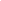            ADMISSION หรือที่ภาษาไทยเรียกกันว่า แอดมิชชั่นส์ คือ ระบบการคัดเลือกบุคคลที่อยากจะเข้าศึกษาต่อในสถาบันอุดมศึกษา ซึ่งถูกนำมาใช้จริงครั้งแรกในปี ๒๕๔๘ (โชคดีของเด็กรุ่นนี้ที่ได้ลองของใหม่) แทนการสอบเอนทรานซ์ในระบบเดิม ซึ่งในระบบใหม่นี้คะแนนของผู้ที่ (อยาก) จะถูกคัดเลือกเข้าสู่สถาบันอุดมศึกษาจะไม่ได้มาจากการสอบเพียงอย่างเดียวทั้งหมดเท่านั้น แต่ยังมีคะแนนบางส่วนจากเกรดเฉลี่ยของที่โรงเรียนมาเป็นส่วนหนึ่งในการพิจารณาเข้าศึกษาต่อ           GPAX หรือถ้าจะเรียกให้เข้าใจง่ายๆ ก็คือเกรดเฉเลี่ยสะสมของน้องๆ นั่นแหละ ซึ่งไม่ว่าน้องจะเข้าคณะไหนก็ตาม GPAX จะมีผลต่อคะแนนรวมของน้องถึง 10% เพราะฉะนั้นก็ตั้งใจเรียนในห้องเรียนให้มากๆ(ในทุกวิชา)ด้วยละ เพราะถ้าไม่ตั้งใจเรียนในห้อง  นอกจากจะเกรดตกแล้ว  คะแนน GPAX  10%ก็จะลดลงไปด้วย          GPA หรือคะแนนสะสมรายวิชา มันก็คล้ายเจ้า GPAX นั่นแหละ แต่แค่วุ่นวายกว่าหน่อย เพราะ GPA  แต่ละคณะเขาจะกำหนดเองเลยว่าจะเอาวิชาอะไร กี่ % แต่ละคณะจะต้องเอาคะแนน GPA ของน้องๆอย่างน้อย 3 วิชา แต่ไม่เกิน 5 วิชา และคะแนน GPA ของน้องจะมีผลต่อคะแนนรวมถึง 20% เพราะฉะนั้นน้องๆควรจะรู้ตัวเองได้แล้วในชั้น ม.4 ว่าอยากเข้าคณะอะไร แล้วก็ไปดูตารางองค์ประกอบและค่าร้อยละของกลุ่มสาขาวิชาว่าคณะที่น้องๆอยากเข้า ว่าคณะที่น้องๆอยากเข้าเขาจะถ่วงน้ำหนักให้วิชาใดเป็นพิเศษ จะได้ตั้งใจและเตรียมตัวแต่เนิ่นๆได้ถูกนะครับ          O-NET มาถึงสิ่งที่แปลกใหม่สำหรับการแอดมิชชั่นส์ครั้งนี้บ้าง นั่นก็คือโอเน็ต ไม่ใช่!!!! O-NET ต่างหาก O-NET มันย่อมาจาก Ordinary National Educational Test หรือภาษาไทยเรียกว่าการทดสอบทางการศึกษาแห่งชาติขั้นพื้นฐาน จัดสอบกันทั้งหมด 5 วิชา คือ ภาษาไทย สังคมศึกษา ภาษาอังกฤษ คณิตศาสตร์ และวิทยาศาสตร์ ซึ่งใครก็ตามที่จะสอบแอดมิชชั่นส์จะต้องสอบ O-NET ด้วย โดยในตัวข้อสอบก็จะเป็นเนื้อหาของความรู้พื้นฐานทั่วไปที่น้องๆ เรียนกัน  รับรองว่าไม่ยากหรอก  การสอบ O-NET จะมีผลต่อคะแนนแอดมิชชั่นส์รวมของน้อง ๆ ถึง 35-70% (ขึ้นอยู่ที่การกำหนดของแต่ละคณะ)          A-NET A-NET ย่อมาจาก Advanced National Educational Test หรือก็คือการทดสอบทางการศึกษาแห่งชาติขั้นสูง ชื่อก็บอกแล้วว่าการสอบขั้นสูงเพราะฉะนั้นไม่ต้องห่วงเรื่องความยากเลย ถ้าเทียบกันแล้ว โอเนทจะแค่พื้นฐาน แต่เอเนทจะยากกว่ากันมาก สำหรับ A-NET และพวกวิชาเฉพาะกับความถนัดเฉพาะทางจะคิดเป็น 0-35% ของคะแนนรวมทั้งหมด ซึ่งคะแนนจะยืดหยุ่น (แปรผันผกผัน) กับคะแนน O-NET ซึ่งบางคณะก็จะไม่ใช้คะแนน A-NET ในการสอบคัดเลือกเข้าเลยก็ได้ แต่คณะก็ใช้มากถึง 35% คณะไหนใช้เท่าไรก็ต้องไปตรวจสอบกันดูGAT คือ ความถนัดทั่วไป (General Aptitude Test) ประกอบด้วย
- ความสามารถในการอ่าน เขียน คิดวิเคราะห์ และแก้ปัญหา คะแนนเต็ม 150 คะแนน
- ความสามารถในการสื่อสารด้วยภาษาอังกฤษ คะแนนเต็ม 150 คะแนน**สอบ 3 ชั่วโมง ด้วยข้อสอบปรนัย และอัตนัยที่ตอบแบบปรนัย** PAT คือ ความถนัดทางวิชาชีพและวิชาการ (Professional and Academic Aptitude Test) ประกอบด้วยPAT 1 ความถนัดทางคณิตศาสตร์
PAT 2 ความถนัดทางวิทยาศาสตร์
PAT 3 ความถนัดทางวิศวกรรมศาสตร์
PAT 4 ความถนัดทางสถาปัตยกรรมศาสตร์
PAT 5 ความถนัดทางวิชาชีพครู
PAT 6 ความถนัดทางศิลปกรรมศาสตร์ (ทัศนศิลป์,ดนตรี,นาฏศิลป์)
PAT 7 ความถนัดทางภาษาต่างประเทศ (ฝรั่งเศส เยอรมัน ญี่ปุ่น จีน บาลี และอาหรับ)
**สอบ 3 ชั่วโมง คะแนนเต็ม 300 คะแนน ข้อสอบปรนัยและอัตนัยที่ตอบแบบปรนัย**